Sistema para el Desarrollo Integral de la Familia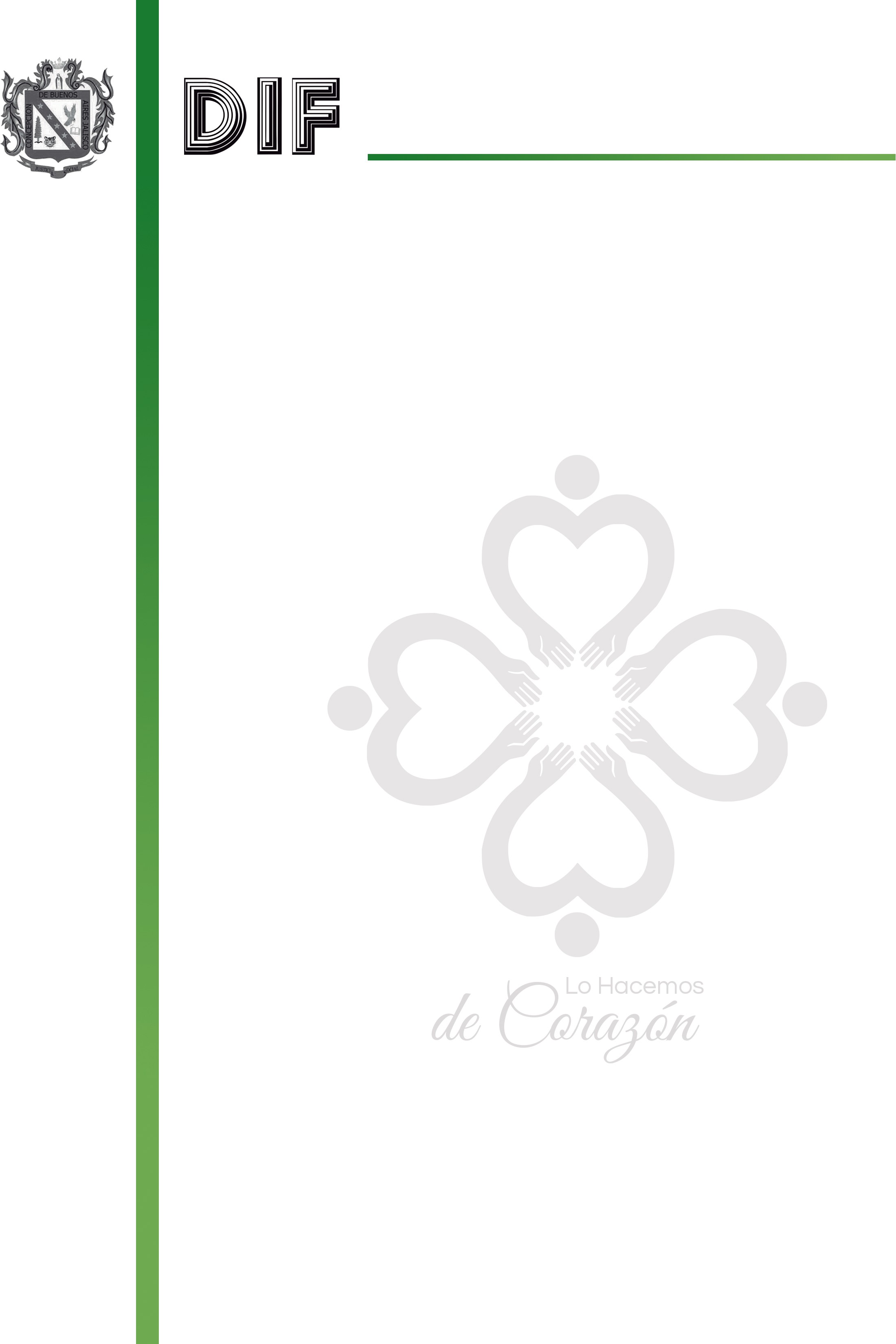 Del Municipio de Concepción de Buenos Aires, Jal.Trabajando con Responsabilidad y CompromisoAdministración 2018 - 2021Morelos No. 80 Concepción de Buenos Aires, Jal. C.P. 49170Tel: 01 (372) 426 03 00